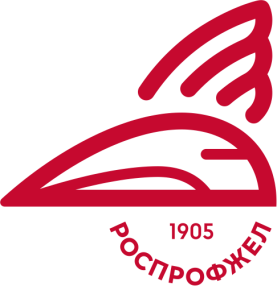 Московско  - Курское региональноеобособленное подразделениеЮРИСТ  КОНСУЛЬТИРУЕТ            апрель  2024 годаНОВЫЙ ПОРЯДОК ПРОФЕССИОНАЛЬНОГО ОТБОРА И ПСИХОФИЗИОЛОГИЧЕСКОГО ОБСЛЕДОВАНИЯ РАБОТНИКОВ, СВЯЗАННЫХ С ДВИЖЕНИЕМ ПОЕЗДОВ И МАНЕВРОВОЙ РАБОТОЙ С 1 апреля 2024 года вступил в силу порядок проведения профессионального отбора и психофизиологического обследования лиц, принимаемых на работу, связанную с движением поездов  и маневровой работой (приказ Министерства транспорта Российской Федерации от 08.08.2023 №272). В случае соответствия соискателя требованиям профессиональных стандартов и квалификационным требованиям, он направляется на психофизиологическое обследование для определения следующих качеств: готовность к экстренному действию, бдительность, устойчивость внимания, концентрация внимания, объем внимания, скорость переключения внимания, эмоциональная устойчивость (помехоустойчивость), стрессоустойчивость, личные особенности.    По результатам определения психофизиологических качеств соискателя  или работника им присваивается одна из групп пригодности: I  группа сроком на 3 года, II группа сроком на 2 года,  III группа сроком на 1 год, либо делается вывод о полной непригодности к работе, связанной с движением поездов и маневровой работе.Психофизиологическое обследование проводится с письменного согласия соискателя или работника, производственная деятельность которого связана с движением поездов и маневровой работой. Перечень профессий и должностей работников, производственная деятельность которых связана с движением поездов и маневровой работой, утвержден Постановлением Правительства Российской Федерации от 29.12.2020 № 2349. 2. Министерство транспорта Российской Федерации с 1 апреля 2024 года обновила перечень профессий работников железнодорожного транспорта, осуществляющих производственную деятельность, связанную с движением поездов и маневровой работой, которые проходят обязательные предсменные и предрейсовые, а также послесменные и послерейсовые медицинские освидетельствования, дополнив его двумя новыми профессиями «водитель специализированной техники на комбинированном ходу», «машинист (оператор) крана манипулятора» (приказ Минтранса России от 17.07.2023 №253).                                           Правовая инспекция труда профсоюза                                                                                                         Тел. 4-60-28